Prövning Eductus NackaElevens personuppgifterVilken kurs vill du skriva prövning i?Ange skäl till prövningVid kostnad för prövning behöver betalning vara Eductus tillhanda senast en månad innan prövningstillfället. 500 kr insättes på bankgiro 5027–6435. Ange namn och nummer:700026 – sfi, 700027 – Svenska som andraspråk grundläggande, 701935 – Svenska som andraspråk gymnasienivå. 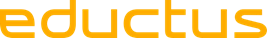 FörnamnEfternamnPersonnummerTelefonnummerE-postHemkommunSfiSvenska som andraspråk grundläggandeSvenska som andraspråk gymnasienivå 1Svenska som andraspråk gymnasienivå 2Svenska som andraspråk gymnasienivå 3Icke godkänt från kommunal vuxenutbildningKostnadsfrittIcke godkänt från andra skolformerKostnad 500 krGodkänt betygKostnad 500 kr